Digital BooktalkX-X klasse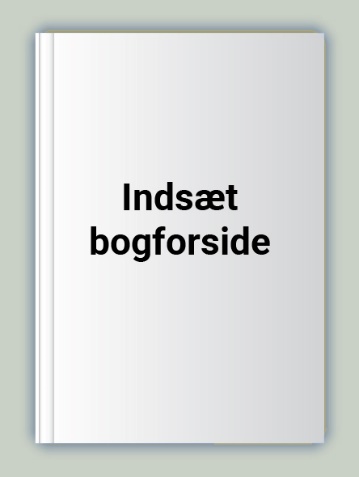 a a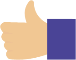 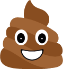 a aa aa aa aa aa aa aa a